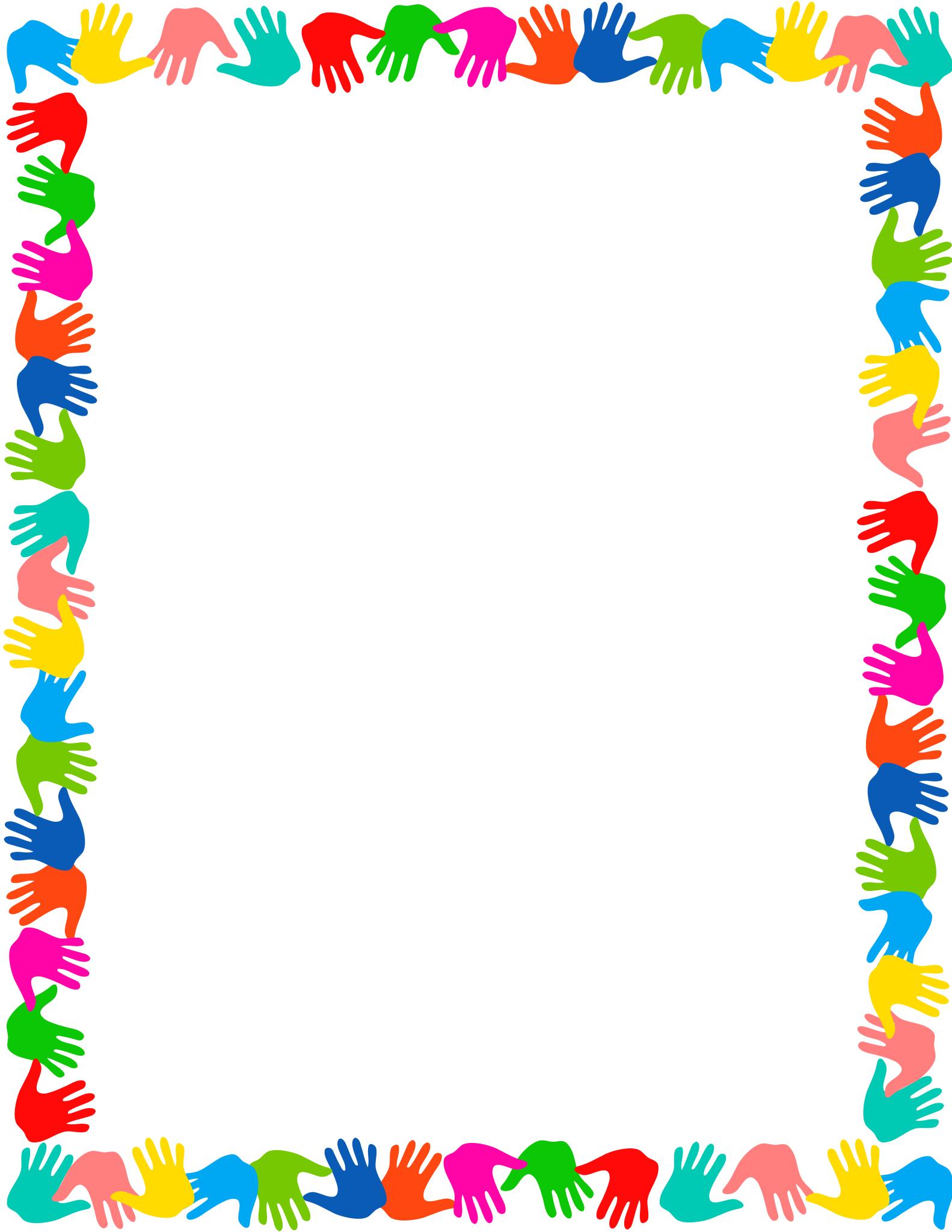 «Типичные ошибки 
семейного воспитания»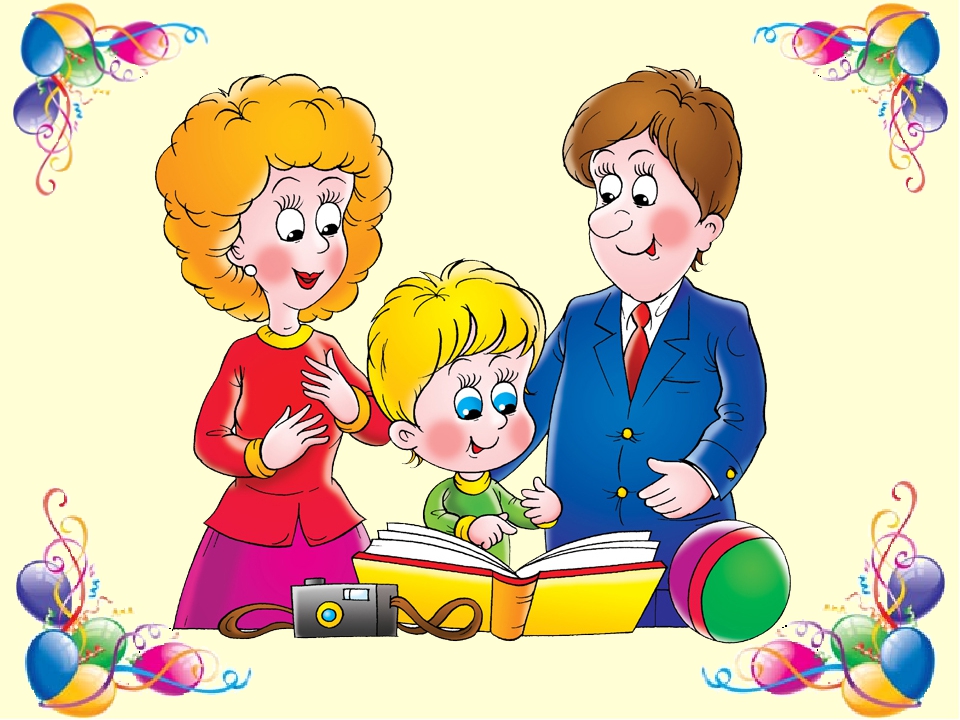  Все мы стремимся быть хорошими родителями, но добиваемся этого по-разному. Каждый родитель "причесывает" своего ребенка "под себя", подстраивая его под свои амбиции, мироощущение. Во взаимодействии с ребенком родитель непроизвольно компенсирует многие свои переживания (тревожность, боязнь одиночества, скрытые комплексы и т.д.). Очень часто родители неосознанно проецируют (переносят) свои проблемы на ребенка. Они обвиняют ребенка в своих неудачах, в том, что присуще им самим, т.е. они видят недостатки у ребенка, но не осознают, что малыш "научился" им именно у него, взрослого. Например, мама говорит, что дочь нервная, необщительная, часто конфликтует со сверстниками, а в действительности мама сама имеет узкий круг общения, придирчива к близким, резка с мужем.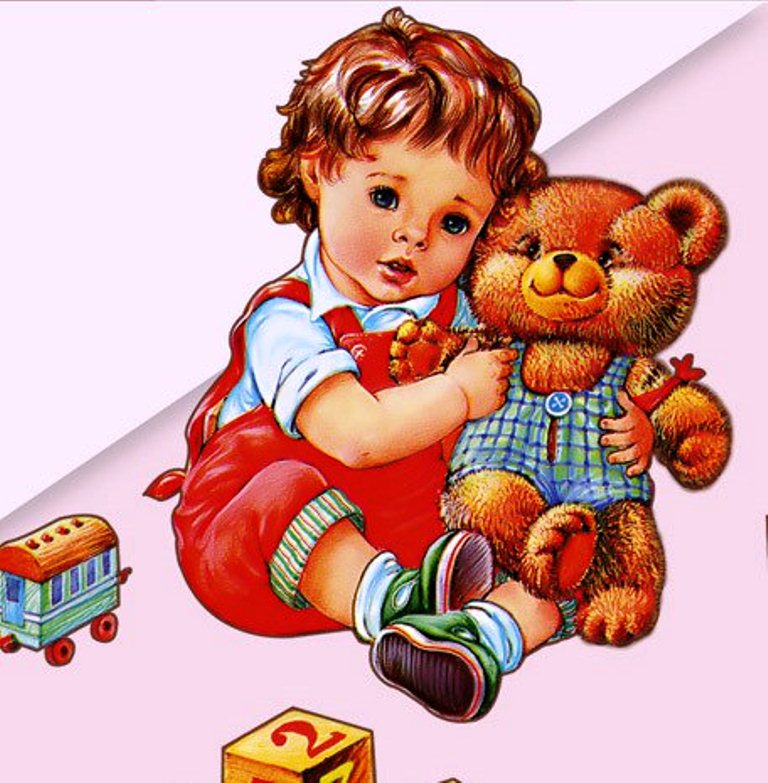         Нарушение семейных взаимоотношений, отклонения в воспитании оказывают влияние на возникновение аномалий в формировании личности в детском возрасте.Итак, наиболее часто встречающиеся ошибки воспитания в семье.Непонимание особенностей личности ребенка, его характера. Например, мама-холерик постоянно "давит" на сына-флегматика: "копуша", "иди быстрее", "ну что же ты, подойди к мальчику, познакомься". А ребенок просто не может выполнить материнских требований, т.к. такое поведение не присуще его характеру. Или родители считают ребенка упрямым, а он просто пытается сохранить чувство собственного достоинства, независимость.       Непринятие  - одна из причин возникновения у детей страхов, пониженного жизненного тонуса. Как он проявляется? Это прежде всего недостаточное грудное вскармливание (раннее отлучение от груди), малыша рано отдают в ясли без особых на то причин или поручают уход за ним родственникам, няне. В отношении с ребенком недостаточно любви, ласки, нежности. Описывая своего ребенка, мама легко вспоминает его отрицательные качества, но с трудом "ищет" положительные черты. Часто не учитываются возрастные особенности потребности (в 2 года ребенка говорят: "Ты уже большой, перестань плакать"). Отношения могут быть как попустительскими ("безнадзорный" ребенок), так и очень строгими, формальными. Несоответствие требований и ожиданий родителей возможностям ребенка: "Я ХОЧУ, чтобы мой ребенок умел играть на фортепиано, поэтому он ДОЛЖЕН поступить в музыкальную школу". Или: "Мы поступаем в школу с английским уклоном, ведь я в свое время туда не попал.        Негибкость выражается застреванием на проблемах ("мой ребенок плохо говорит"), трафаретностью требований, отсутствием альтернатив в решениях, предвзятостью суждений, навязыванием мнений. Часто у родителей с "негибким" отношением к ребенку плохо развито воображение, они авторитарны, властны, эгоцентричны, излишне принципиальны.Непоследовательность в обращении с детьми. Это переходы из одной крайности в другую (от тотального контроля до попустительства), бесконечные обещания и угрозы и их невыполнение, не доведение начатого дела до конца. Сюда же 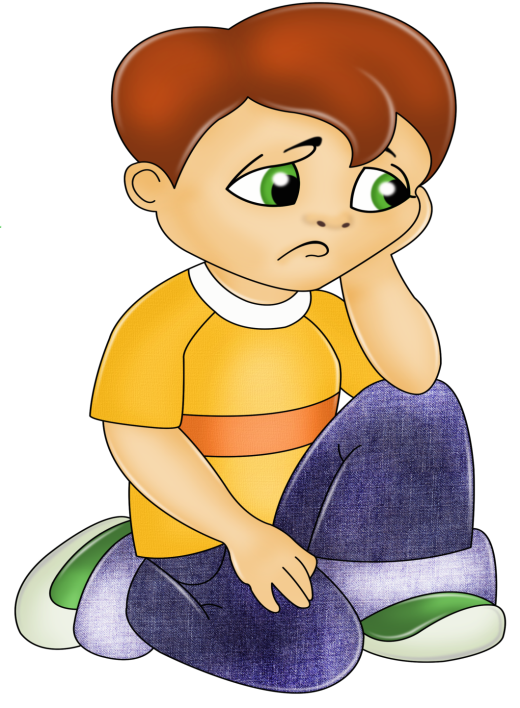 относится несогласованность между родителями, когда мать разрешает, а отец это же запрещает; отец наказывает, а бабушка тут же жалеет.         Аффективность проявляется избытком раздражения, тревоги, недовольства, беспокойства или страха. Эмоции родителей выходят из-под контроля и "выливаются" на ребенка. ("Я понимаю, что не права, но не могу себя сдержать, чтобы не повысить голос; потом я переживаю, но все повторяется снова и снова...") Особенно склонны к такому поведению родители с темпераментом холерика. Чем больше мать настаивает, повышает голос, тем более возбудимым, или, наоборот, заторможенным становится ребенок.         Тревожность - это беспокойство, доходящее до паники по любому поводу; чрезмерная опека, подавление самостоятельности ребенка, стремление оградить от всех (часто воображаемых) опасностей и трудностей, неуверенность в правильности своих действий, но в тоже время потребность давать советы, предостерегать. Такие родители редко смеются, им явно не хватает оптимизма, все время ждут чего-то плохого, у них занижена самооценка. В такой семье ребенок, как правило, единственный, у него были или есть проблемы со здоровьем. Страх за ребенка может стать навязчивым. Тревожность обычно сочетается с гиперопекой, гиперсоциализацией.          Доминантность - требование безоговорочного подчинения, категоричность суждений, приказной тон, стремление подчинить ребенка, навязывание готовых решений, мнений, ограничение самостоятельности, использование физических наказаний, принуждения, постоянный контроль за ребенком, за его мыслями, действиями. Родители с властными чертами характера часто обвиняют детей в упрямстве, непослушании. В семье возникают споры по любому поводу (сон, еда, режим дня), но они не приводят к порядку, а участники конфликта устают, постоянно находятся на грани нервного срыва.Гиперсоциальность. Воспитание слишком "правильное". В отношениях не хватает тепла, ласки, родители боятся "испортить" ребенка, не проявляют любовь к нему открыто. Ребенок страдает от нехватки поцелуев, объятий. Простое поглаживание по головке нужно заслужить примерным поведением. Ребенку навязывается большое количество правил, которые необходимо выполнять, чтобы "соответствовать" ожиданиям родителей. В семье не поддерживается выражение эмоций (как положительных, так и отрицательных), детский шум, веселье, жизнерадостность и непосредственность. Родители не прощают оплошности, не терпят недостатки и слабости ребенка, стараясь их искоренить. К ребенку относятся, как ко взрослому, требуя от него поведения взрослого. Фразы "ты должен, обязан", "как тебе не стыдно" встречаются очень часто. Жизнь ребенка спланирована и расписана до мелочей уже с самого рождения. Ребенка отдают в детский сад, чтобы он привыкал выполнять правила, учился соблюдать дисциплину. Воспитатель выбирается требовательный и строгий. Максимум дополнительных занятий. Усиленный контроль за успеваемостью.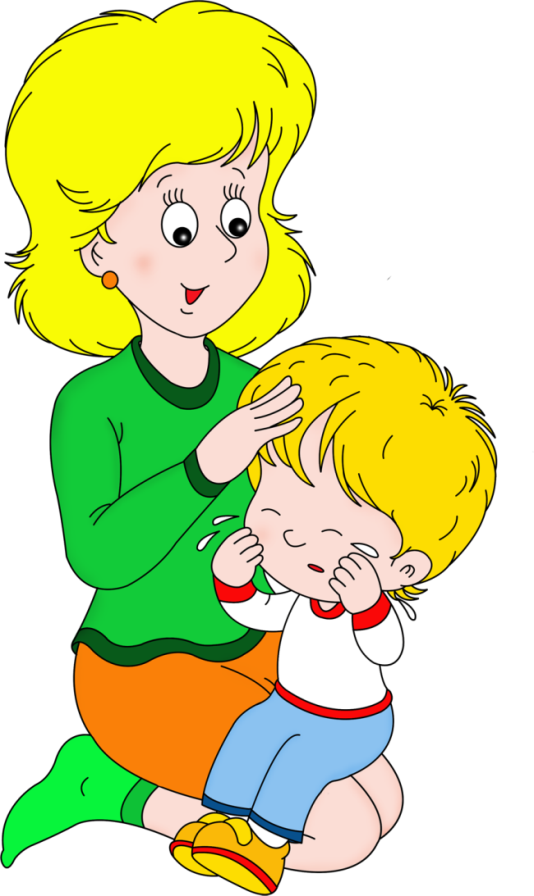 Недостаточная отзывчивость (нечуткость). Несвоевременный или недостаточный отклик на просьбы, потребности, эмоции ребенка. Подобное отношение сочетается с неприятием ребенка, с принципиальностью и гиперсоциальностью. Бывает, что родители моментально реагируют на неудачи ребенка, нарушения поведения, но "не замечают" его успехов, не умеют вовремя похвалить, поддержать. Противоречивость в отношениях проявляется сочетанием различных форм поведения: аффективность уживается с недостаточной отзывчивостью; тревожность - с доминантностью; завышенные требования - с родительской беспомощностью.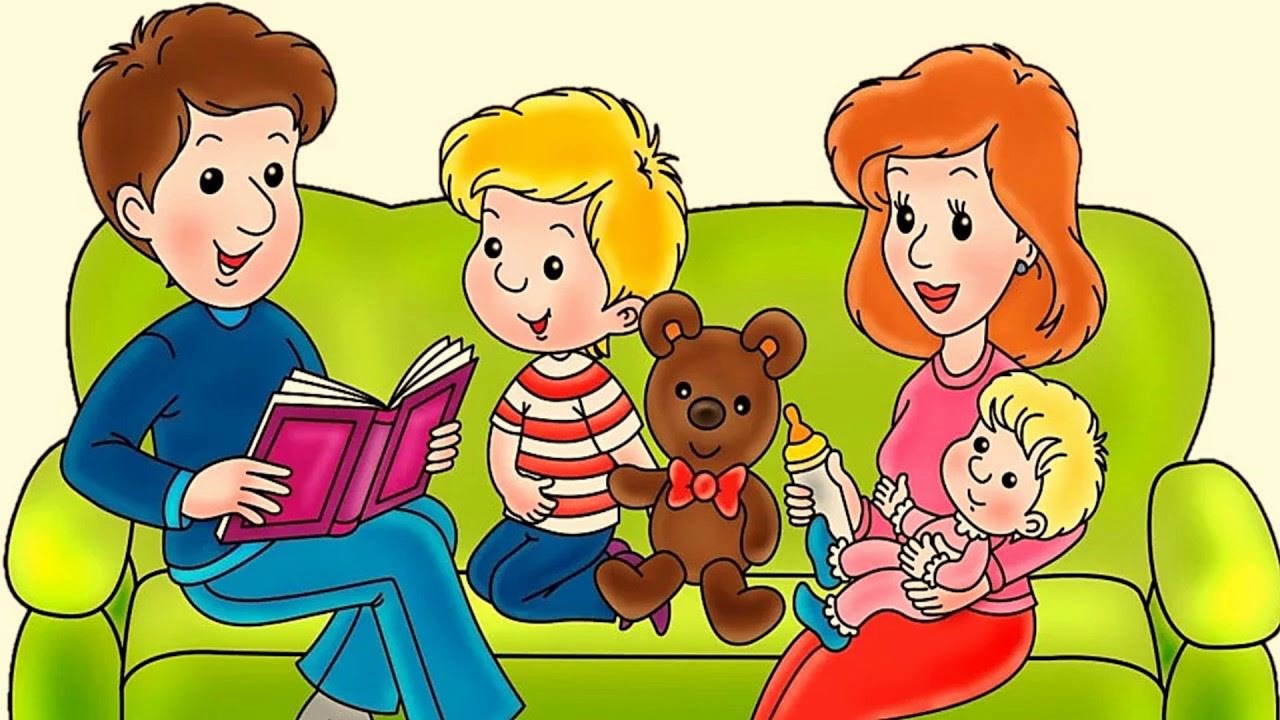 РекомендацииВспомните свое детство, ведь наше поведение, страхи, комплексы зарождаются именно в детстве. Поэтому, чтобы исправить отношения с ребенком, необходимо разобраться в себе. Многим взрослым стоит научиться быть самостоятельными и независимыми от мнения окружающих. Часто встречающийся аргумент "меня так воспитывали" не уместен! Естественно, взрослый человек склонен повторять то, что закладывалось в него в детстве. Это относится и к манере поведения, и к стилю общения. Хорошо, если в детстве родители воспитывали его, опираясь на любовь, стремление понять, учитывали индивидуальные особенности. Но, к сожалению, часто выросшие уже дети "передают" своим малышам тревожность, авторитарность, телесные наказания, неумение и нежелание слушать. Мы - взрослые люди и способны разобраться в своих детских впечатлениях, простить своих родителей за допущенные ими ошибки и не повторять их со своими детьми!Учитесь договариваться, идти на компромисс. Не заставляйте ребенка делать то, что ему не нравится.Не бойтесь любить своего ребенка и показывать ему свои чувства. Говорите, что в нем Вам нравится. Чаще обнимайте и целуйте. Простое поглаживание по голове способно показать маленькому ребенку, что Вы его любите.Учитесь справляться со своими негативными эмоциями без агрессии, без выплёскивания злости. Позволяйте себе иногда побыть ребенком. Расслабьтесь, повозитесь вместе со своим малышом, порисуйте, подурачьтесь, слепите из пластилина смешную фигурку, поиграйте в мяч, просто громко посмейтесь. Так Вы сможете приблизиться к своему ребенку, лучше понять его и себя.Не выливайте свое плохое настроение, проблемы на ребенка. Ведь он не виноват в том, что в магазине Вам нахамили! Дети итак очень чувствительны к настроениям родителей, перенимают их тревогу, низкую самооценку. Поэтому для начала займитесь своим "воспитанием", разберитесь со своими внутренними проблемами. В этом Вам может помочь семейный психолог либо человек, который Вас понимает.Четко формулируйте свои требования к ребенку. Их не должно быть много, но те, что есть, должны соблюдаться. Не увлекайтесь словом "нельзя".Оцените степень своей родительской опеки. Возможно, Ваш ребенок уже вырос, а Вы все еще заботитесь о нем, как о младенце, контролируя каждый шаг, оберегая от возможных неудач.Предоставьте ребенку больше свободы: он вполне может сам помириться с товарищем, выбрать дополнительный кружок в школе и т.д.Поощряйте самостоятельность! Ее развитие начинается с малого – сам поставил на место стул, сам оделся. Чем взрослее ребенок, тем больше самостоятельных действий он способен выполнять. Но самостоятельными должны быть не только действия, но и мысли!Не зацикливайтесь на ребенке. Займитесь собой!  Интересное дело, хобби принесут большую пользу и маме, и ребенку: мама чувствует себя более уверенной, независимой, у нее повышается самооценка, как следствие - улучшается настроение; когда ребенок видит довольную, спокойную, "сильную" маму, он тоже чувствует себя спокойным и уверенным. Здесь важно соблюдать золотую середину: не слишком замыкаться на ребенке, но и не лишать его необходимого внимания, ласки, общения.Меняйтесь с ребенком ролями. Это можно делать и в повседневной жизни, и во время игры. Поощряйте его желание заботиться о Вас, о животном, о близких людях. Игра в "дочки-матери" наоборот, где Вы - дочь, а ребенок – мама (или папа), очень показательна. В поведении ребенка Вы узнаете знакомые черты.Не позволяйте ребенку обижать (особенно незаслуженно) других людей. Если карапуз замахнулся палкой на бабушку, не нужно смеяться, оправдывать его ("он еще маленький, не понимает"), нужно спокойно, но уверенно сказать, что Вы недовольны поведением малыша. Возможно, он захочет повторить свой эксперимент, но Вы должны быть непреклонны.Часто скрываемые родителями от детей чувства (горе, тревога, растерянность, нежность и т.д.) ради их спокойствия выливаются в проблему. Скрывая истинные эмоции, человек заменяет их другими, показными, как правило это проявляется в требовательности, жесткости, раздражительности. Ребенку будет намного легче, если Вы будете естественны в проявлении эмоций, открыты для него. Тогда и он будет иметь возможность проявлять свои положительные и отрицательные эмоции. Строгий, требовательный отец на самом деле может за этой "маской" скрывать свою тревожность, неуверенность, страх за детей.Если ребенок Вас часто, почти постоянно раздражает, если ловите себя на том, что постоянно "выговариваете", ругаете его - ищите причины неприятия малыша в себе. Даже если ребенок будет делать все так, как Вы требуете, все равно найдется причина его поругать. Признаться себе, что проблема не в ребенке, а в Вас - первый шаг к ее решению.Старайтесь не переносить (не проецировать) на ребенка недостатки другого человека ("Сын похож на бывшего мужа, из него тоже не получится ничего толкового, такой же хлюпик...").Помните, что если ребенком постоянно (или большую часть времени) занимается бабушка, няня, их тип воспитания воздействует на него так же, как и Ваш. Бабушки часто бывают мнительными, тревожными, стараются оградить внука от всех возможных неприятностей, не поощряют общения со сверстниками. Поэтому дети, долго бывшие на попечении такой бабушки, имеют высокую тревожность, неуверенность в себе, у них много страхов, проблемы в общении со сверстниками.